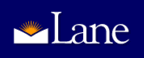 Diversity Council http://www.lanecc.edu/governance/AgendaJanuary 20, 2016, 3:00 - 5:00 PM
Room 216, Building 3 (Boardroom)
Members: Elizabeth Andrade, Deborah Butler, Dennis Carr, Reid Ellingson, Shawn Goddard, Kristin Gustafson, Mark Harris, Al King, Casandra Rhay. TimeItem Process5 minReview and approve of agenda All 5 minApprove minutes of previous meetingAll5 minName recorder for this meetingAll30 minCore Themes and Strategic process, presentation 
Institutional Effectiveness Committee (IEC) and planning subcommittee of College Council 25 minRequest of Finance Council All40 minCouncil work plan 2015-2016 All5 minAnnouncements All5 minAgenda Items for Next MeetingAll